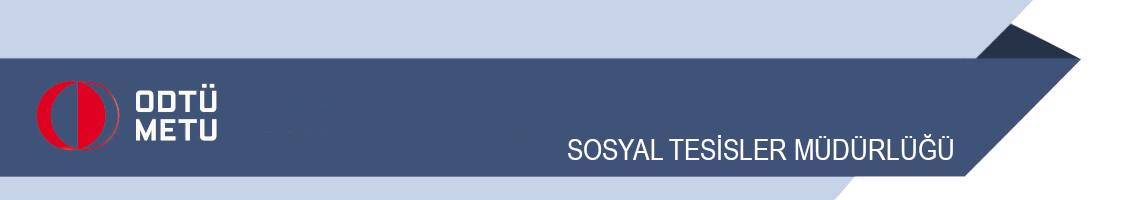               LOJMAN BAŞVURU SÜRECİ NASIL İŞLEMEKTEDİR?Lojmanda oturabilecekler Akademik ve İdari personellerimiz için başvurular her yıl ocak ayında Rektörlük Makamının onayı ile genel duyuru yapılarak talepler toplanır.İlgili yıl içerisinde tahsise sunulacak lojmanlara tercih verebilmek için Ocak ayında lojman başvurusu yapmış olmak gerekir.  Aksi takdirde başvurulmayan yıl için tercih verilemez.Ocak ayında lojman başvurusu yapıldığında; Konut Tahsis Talep Beyannamelerinde yıl içerisinde Lojman Puan durumunu etkileyecek değişiklik olduğu durumda, değişiklik tarihinden itibaren en geç 1 ay içerisinde değişikliği gösteren belgeler ile Müdürlüğümüze beyan etmeleri gerekmektedir.  Ocak ayında verilen, Konut Tahsis Talep Beyannamesi’ne göre oluşan puan sıralı listeden önerilecek lojman,  ilgiliye tebliğ edildikten sonra beyanında bildirmiş olduğu bilgilerin teyid edilmesi amacıyla, tapu kayıt bilgileri ve puanını etkileyecek bilgilerinde (edinim tarihlerine dikkat edilecektir.) uyuşmazlık olması durumunda aynı yıl ve sonraki yıl içerisinde lojman tercihinde bulunamaz. Ocak ayında verilen, Konut Tahsis Talep Beyannamesi’ne göre oluşan puan sıralı listeden önerilecek lojmanlardan tercih verip, tercihine yerleşeceği kesinleştikten sonra tahsis kararının kendisine ulaşmasından itibaren tahsisten vazgeçmesi durumunda, aynı yıl içerisinde tahsise sunulacak lojmanlar için tercih veremeyecektir.Ocak ayı içerisinde alınan “Konut Tahsis Talep Beyannameleri” bir liste halinde bilgilerin kontrolü amaçlı Personel Daire Başkanlığı’na teslim edilir.Şubat ayı içerisinde başvuru yoğunluğuna göre gelen beyannamelerin girişleri 3 statü şeklinde tamamlanır.Öğretim ÜyesiÖğretim Görevlisi İdari PersonelBeyanlara göre oluşan liste Rektörlük Makamının onayı alınarak başvuru yapan personellerimize e-posta adreslerine duyuru yapılır. Beyanlara göre oluşan liste yayınlanarak, 7 (yedi) günlük itiraz süreci başlatılır. İtiraz süresi bitiminde varsa gerekli düzeltmeler yapılarak liste tekrar Rektörlük Makamının onayına sunulur.  Kesinleşen Puan Sıralı Liste başvuru yapan mensuplarımıza e-posta gönderilerek Müdürlüğümüz web sayfasında yayınlanır.Tahsis edilecek boş lojmanlar, tahsis edilecek listedeki mensuplarımıza Rektörlük Makamının onayından sonra, Müdürlüğümüz web sayfasında   “Boş Lojman Listesi ve Lojman Tercih Formu” eklenerek 7 (yedi) gün süre içerisinde tercihlerini bildirmeleri istenir. Tercih süresinin sonunda gelen tercihlerin girişleri “Puan Sıralı Liste” ye, tercih önceliğine göre girişleri yapılır ve önerilecek lojmanlar belirlenir. Sıra tahsisli lojmanlarda; önerilecek lojman tebliğ edildiğinde; ilgili “Konut Tahsis Beyannamesinde” beyan ettiği bilgilerin teyidi amacıyla; -Aile bildirim formu,-Eşiniz ve çocuklarınız dışında, kanunen bakmakla yükümlü olduğunuz ve konutta birlikte oturacağınız aile fertlerini gösterir belge,-Kendinizin, eşinizin, çocuğunuzun ve kanunen bakmakla mükellef bulunduğunuz ve konutta birlikte oturacağınız aile fertlerinin, oturmaya elverişli konut sayısı ve hisseli durumu var ise hisse oranları (Ankara içi ve Ankara dışı)-Şehit/Gazi yakınlığı veya Engel durumunu gösterir rapor/ belgeler ile Lojman Yönetim Komisyonuna (e-devlet kayıtlarını imzalayarak) beyan etmelidir. Tapu bilgileri sonrasında kesinleşen liste Rektörlük Makamının onayının ardından Müdürlüğümüz web sayfasında ilan edilir.   Lojman tercihine yerleşen ve tahsis edilecek mensuplarımıza Elektronik Bilgi Yönetim Sistemi (EBYS) üzerinden tahsis kararı tebliğ edilir. Kendisine konut tahsisi tebliğ edilen personel, tahsis kararının tebliğ tarihinden itibaren, meşru mazeret dışında, Müdürlüğümüze başvuru yapılıp en geç 15 (onbeş) gün içinde Yönetmeliğe ekli kamu konutları sözleşmesi ve eklerini imzalayıp konuta girmediği takdirde, konut tahsis kararı iptal edilir. Bu takdirde, konutun boş kaldığı süre için tahakkuk eden kira bedeli kendisinden tahsil edilir.Tahsis kararının bildirilmesinden itibaren tahsisten vazgeçmesi durumunda yazılı olarak beyanda bulunmalıdır. Ayrıca, aynı yıl içerisinde tahsise sunulacak lojmanlar için tercih veremeyecektir.Tahsis edilen konut, Lojman Teslim Etme Komisyonu eşliğinde Demirbaş eşya ve teslim tutanağı düzenlenir ve imza altına alınır.Konut Tahsis Sözleşmesi ve Konutta Birlikte Oturabilecekler formu karşılıklı olarak 2 (iki) nüsha olarak imza altına alınır ve 1 nüshası ilgiliye teslim edilir.Tahsis edilen lojmanın anahtarı ve doğalgaz kartı teslim edilir.